Hasil dari -16 – (14 : (-2)) adalah... (UN 2012 C 38 No 1)-23-9115Hasil dari 3 adalah... (UN 2012 C 38 No 2)Perbandingan uang Ani dan Icha adalah 5 : 7, selisihnya Rp24.000,00. Jumlah uang mereka adalah... (UN 2012 C 38 No 3)Rp60.000,00Rp84.000,00Rp124.000,00Rp144.000,00Hasil dari  adalah... (UN 2012 C 38 No 4)12366481Hasil dari  x  adalah... (UN 2012 C 38 No 5)Dito menabung di bank sebesar Rp3.000.000,00 dengan suku bunga tunggal  9% pertahun. Pada saat uang Dito diambil, besarnya menjadi Rp3.220.000,00. Lama Dito menabung adalah... (UN 2012 C 38 No 6)7 bulan8 bulan9 bulan10 bulanDua suku berikutnya dari barisan 3, 4, 6, 9, ... adalah... (UN 2012 C 38 No 7)13, 1813, 1712, 2612, 15Diketahui barisan aritmetika diketahui U3 = 7 dan U8 = 17. Jumlah 24 suku pertama dari barisan tersebut adalah... (UN 2012 C 38 No 8)1.2481.224624612Setiap 20 menit suatu bakteri mengalami pembelahan diri menjadi dua. Mula-mula terdapat 10 bakteri, banyak bakteri selama 2 jam adalah... (UN 2012 C 38 No 9)3204006401.280Pemfaktoran dari 4 adalah... (UN 2012 C 38 No 10)Himpunan penyelesaian pertidaksamaan  bilangan prima adalah...(UN 2012 C 38 No 11){1, 3}{2, 5}{3, 5}{2, 3}Jumlah tiga bilangan ganjil berurutan adalah 45. Jumlah bilangan terbesar dan terkecilnya adalah... (UN 2012 C 38 No 12)30364245Hasil pendataan kegemaran siswa di suatu sekolah, terdapat 63 orang gemar melukis, 76 orang gemar menyanyi, dan 39 orang gemar keduanya. Banyak siswa di sekolah tersebut adalah... (UN 2012 C 38 No 13)100 orang115 orang120 orang139 orangFungsi  dirumuskan dengan jika dan  maka nilai   adalah... (UN 2012 C 38 No 14)15172023Diketahui rumus fungsi . Nilai  adalah... (UN 2012 C 38 No 15)-13-3313Gradien garis dengan persamaan 5 adalah... (UN 2012 C 38 No 16)Keliling lantai sebuah ruangan yang berbentuk persegipanjang adalah 38 meter, sedangkan panjangnya 5 meter lebih dari lebarnyanya. Luas lantai ruangan tersebut adalah... (UN 2012 C 38 No 17)190 m295 m284 m214 m2Sebuah belahketupat mempunyai luas 240 cm2 dan panjang salah satu diagonalnya 30 cm. Keliling belahketupat tersebut adalah... (UN 2012 C 38 No 18)17 cm64 cm68 cm120 cmPerhatikan gambar persegi panjang ABCD dan persegi PQRS! Jika luas daerah yang tidak diarsir 110 cm2, luas daerah yang diarsir adalah... (UN 2012 C 38 No 19)17 cm226 cm234 cm268 cm2Sebidang tanah yang berbentuk persegipanjang berukuran panjang 20 m dan lebar 15 m akan dibuat pagar. Biaya pembuatan pagar Rp2000.000,00 per meter. Biaya pembuatan pagar adalah... (UN 2012 C 38 No 20)Rp15.000.000,00Rp14.000.000,00Rp7.500.000,00Rp7.000.000,00Perhatikan gambar berikut !Besar sudut nomor 1 adalah 950, dan besar sudutnomor 2 adalah 1100.Besar sudut nomor 3 adalah... (UN 2012 C 38 No 21)50150250350Perhatikan gambar!Garis RS adalah... (UN 2012 C 38 No 22)garis bagigaris sumbugaris beratgaris tinggi                                                              Pada gambar di samping,  KOL = 850, dan MON = 350. Jika luas juring OKL = 34 cm2, maka luas juring OMNadalah... (UN 2012 C 38 No 23)8 cm214 cm226 cm232 cm2Jarak dua titik pusat lingkaran 17 cm, sedangkan panjang garis singgung persekutuan dalamnya 15 cm, dan panjang jari-jari salah satu lingkaran adalah 3 cm. Panjang jari-jari lingkaran yang lain adalah... (UN 2012 C 38 No 24)3 cm5 cm6 cm9 cmPersamaan garis yang melalui titik (1, 2) dan tegak lurus garis  adalah... (UN 2012 C 38 No 25)Perhatikan gambar !Segitiga ABC kongruen dengan POT. Pasangan sudut yang sama besar adalah.. (UN 2012 C 38 No 26) BAC =  POT BAC =  PTO ABC =  POT ABC =  PTOPada gambar di samping, diketahuiKO : OL = 3 : 5, Panjang OP      adalah... (UN 2012 C 38 No 27)18,0 cm18,5 cm19,0 cm19,5 cmTinggi Budi 160 cm mempunyai panjang bayangan 192 cm. Pada saat yang sama panjang bayangan sebuah gedung bertingkat 7,2 m. Tinggi gedung tersebut adalah... 			(UN 2012 C 38 No 28)225 cm600 cm864 cm1.152 cmGaris OB pada gambar di samping adalah... (UN 2012 C 38 No 29)diameter alas kerucutjari-jari alas kerucuttinggi kerucutgaris pelukisPerhatikan gambar di bawah!          ( I )                                                 ( II )                         ( III )                               ( IV )Yang merupakan jaring-jaring balok adalah... (UN 2012 C 38 No 30)I dan IIII dan IIIIII dan IvI dan IVVolume kerucut dengan panjang jari-jari 15 cm, dan tinggi 12 cm adalah...( 	(UN 2012 C 38 No 31)314 cm3471 cm3628 cm3942 cm3Volume bola terbesar yang dapat dimasukkan ke dalam kubus dengan panjang rusuk 30 cm adalah... (UN 2012 C 38 No 32)6.000  cm34.500  cm33.600  cm32.700  cm3Perhatikan bangun berikut yang terdiri dari balok dan limas!Diketahui balok berukuran 10 cm x 10 cm x 6 cm. Jika tinggi limas 12 cm, luas permukaan bangun adalah...							 (UN 2012 C 38 No 33)550 m2600 m2700 m2750 m2Gambar di samping adalah sebuah bola di dalam tabung. Jika panjang jari-jari bola 9 cm, maka luas seluruh permukaan tabung tersebut... (UN 2012 C 38 No 34)648  cm2486  cm2324  cm2243  cm2Modus dari data : 5, 6, 5, 8, 6, 6, 7, 6, 9, 8, 7, 8 adalah... (UN 2012 C 38 No 35)66,578Nilai rata-rata ulangan Matematika 25 siswa putri adalah 80 dan rata-rata 15 siswa putra 70. Nilai rata-rata keseluruhan siswa tersebut adalah... (UN 2012 C 38 No 36)77,7576,2575,0074,25Nilai ulangan Matematika siswa kelas VI SD Taruna disajikan pada tabel berikut.Banyak siswa yang mendapat nilai kurang dari 7 adalah... (UN 2012 C 38 No 37)6 orang10 orang15 orang27 orangPada pemilihan Kepala Desa, terdapat 3 orangcalon yang dipilih. Jumlah penduduk yangmemilih Pak Galuh sebanyak 30 orang. Jumlahpenduduk yang memilih Pak Theo adalah... 							(UN 2012 C 38 No 38)24 orang45 orang50 orang52 orangPada percobaan melambungkan sebuah dadu satu kali, peluang muncul mata dadu bilangan kelipatan 3 adalah... (UN 2012 C 38 No 39)Pada suatu pertunjukkan, 20 orang mendapat tiket masuk warna hijau, 25 orang warna merah dan 35 orang warna biru. Jika tiket diambil secara acak untuk satu hadiah, maka peluang yang mendapatkan hadiah penonton dengan tiket berwarna hijau adalah...			(UN 2012 C 38 No 40)Nilai456789Frekuensi51210851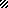 